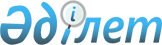 2021-2023 жылдарға арналған аудандық бюджет туралыАқмола облысы Ақкөл аудандық мәслихатының 2020 жылғы 24 желтоқсандағы № С 64-1 шешімі. Ақмола облысының Әділет департаментінде 2021 жылғы 15 қаңтарда № 8309 болып тіркелді.
      Қазақстан Республикасының 2008 жылғы 4 желтоқсандағы Бюджет кодексінің 9-бабының 2-тармағына, "Қазақстан Республикасындағы жергілікті мемлекеттік басқару және өзін-өзі басқару туралы" Қазақстан Республикасының 2001 жылғы 23 қаңтардағы Заңының 6-бабының 1- тармағының 1) тармақшасына сәйкес, Ақкөл аудандық мәслихаты ШЕШІМ ҚАБЫЛДАДЫ:
      1. 2021 - 2023 жылдарға арналған аудандық бюджет тиісінше 1, 2 және 3 қосымшаларға сәйкес, соның ішінде 2021 жылға келесі көлемдерде бекітілсін:
      1) кірістер – 6 583 938,1 мың теңге, соның ішінде:
      салықтық түсімдер – 669 710,6 мың теңге;
      салықтық емес түсімдер – 17 774,4 мың теңге;
      негізгі капиталды сатудан түсетін түсімдер – 101 355,8 мың теңге;
      трансферттердің түсімдері – 5 795 097,3 мың теңге;
      2) шығындар – 6 562 644,5 мың теңге;
      3) таза бюджеттік кредит беру – 3 511,4 мың теңге, соның ішінде:
      бюджеттік кредиттер – 12 551,0 мың теңге;
      бюджеттік кредиттерді өтеу – 9 039,6 мың теңге;
      4) қаржы активтерімен жасалатын операциялар бойынша сальдо – 175 568,5 мың теңге, соның ішінде:
      қаржы активтерін сатып алу – 175 568,5 мың теңге;
      5) бюджеттің тапшылығы (профициті) – -157 786,3 мың теңге;
      6) бюджеттің тапшылығын қаржыландыру (профицитті пайдалану) – 157 786,3 мың теңге.
      Ескерту. 1-тармақ жаңа редакцияда - Ақмола облысы Ақкөл аудандық мәслихатының 29.11.2021 № С 12-1 (01.01.2021 бастап қолданысқа енгізіледі) шешімімен.


      2. 2021 жылға арналған аудандық бюджетте аудандық бюджеттен аудандық маңызы бар қала, ауыл, ауылдық округтер бюджеттеріне 117 027,0 мың теңге сомасында берілетін субвенциялар көлемі көзделгені ескерілсін, соның ішінде:
      Ақкөл қаласы 15 921,0 мың теңге;
      Урюпинка ауылдық округі 11 343,0 мың теңге;
      Кеңес ауылдық округі 14 974,0 мың теңге;
      Наумовка ауылдық округі 15 001,0 мың теңге;
      Қарасай ауылдық округі 12 621,0 мың теңге;
      Новорыбинка ауылдық округі 10 069,0 мың теңге;
      Еңбек ауылдық округі 12 922,0 мың теңге;
      Жалғызқарағай ауылдық округі 12 561,0 мың теңге;
      Азат ауылы 11 615,0 мың теңге.
      3. Аудандық бюджет түсімдерінің құрамындағы 2021 жылға арналған республикалық бюджеттен берілетін нысаналы трансферттер мен бюджеттік кредиттер 4-қосымшаға сәйкес ескерілсін.
      Нысаналы трансферттердің белгіленген сомаларының бөлінуі аудан әкімдігінің қаулысымен анықталады.
      4. Аудандық бюджет түсімдерінің құрамындағы 2021 жылға арналған облыстық бюджеттен берілетін нысаналы трансферттер 5-қосымшаға сәйкес ескерілсін.
      Нысаналы трансферттердің белгіленген сомаларының бөлінуі аудан әкімдігінің қаулысымен анықталады.
      5. Аудандық бюджетте 2021 жылға арналған жергілікті атқарушы органның жоғары бюджеттің алдында 9 039,6 мың теңге сомасында қарыз өтелуі ескерілсін.
      Ескерту. 5-тармақ жаңа редакцияда - Ақмола облысы Ақкөл аудандық мәслихатының 29.11.2021 № С 12-1 (01.01.2021 бастап қолданысқа енгізіледі) шешімімен.


      6. Аудандық бюджет түсімдерінің құрамындағы 2021 жылға арналған облыстық бюджеттен субвенция көлемі 910 961,0 мың теңге сомасында көзделгені ескерілсін.
      7. Ауданның 2021 жылға арналған жергілікті атқарушы органның резерві 2 665,0 мың теңге сомасында бекітілсін.
      Ескерту. 7-тармақ жаңа редакцияда - Ақмола облысы Ақкөл аудандық мәслихатының 29.11.2021 № С 12-1 (01.01.2021 бастап қолданысқа енгізіледі) шешімімен.


      8. 2021 жылға арналған облыстық бюджеттің шығыстарының құрамында аудандық бюджеттен аудандық маңызы бар қала, ауыл, ауылдық округтер бюджеттеріне 6-қосымшаға сәйкес нысаналы трансферттердің көзделгені ескерілсін.
      9. 2021 жылға арналған аудандық бюджеттің шығыстарының құрамында аудандық бюджеттен аудандық маңызы бар қала, ауыл, ауылдық округтер бюджеттеріне 7-қосымшаға сәйкес нысаналы трансферттердің көзделгені ескерілсін.
      10. Осы шешім Ақмола облысының Әділет департаментінде мемлекеттік тіркелген күнінен бастап күшіне енеді және 2021 жылғы 1 қаңтардан бастап қолданысқа енгізіледі.
      "КЕЛІСІЛДІ" 2021 жылға арналған аудандық бюджет
      Ескерту. 1-қосымша жаңа редакцияда - Ақмола облысы Ақкөл аудандық мәслихатының 29.11.2021 № С 12-1 (01.01.2021 бастап қолданысқа енгізіледі) шешімімен. 2022 жылға арналған аудандық бюджет 2023 жылға арналған аудандық бюджет 2021 жылға арналған республикалық бюджеттен берілетін нысаналы трансферттер мен бюджеттік кредиттер
      Ескерту. 4-қосымша жаңа редакцияда - Ақмола облысы Ақкөл аудандық мәслихатының 29.11.2021 № С 12-1 (01.01.2021 бастап қолданысқа енгізіледі) шешімімен. 2021 жылға арналған облыстық бюджеттен аудан бюджетiне нысаналы трансферттер
      Ескерту. 5-қосымша жаңа редакцияда - Ақмола облысы Ақкөл аудандық мәслихатының 29.11.2021 № С 12-1 (01.01.2021 бастап қолданысқа енгізіледі) шешімімен. 2021 жылға арналған облыстық бюджеттен аудандық маңызы бар қала, ауыл, ауылдық округ бюджеттерiне нысаналы трансферттер
      Ескерту. 6-қосымша жаңа редакцияда - Ақмола облысы Ақкөл аудандық мәслихатының 29.11.2021 № С 12-1 (01.01.2021 бастап қолданысқа енгізіледі) шешімімен. 2021 жылға арналған аудандық бюджеттен аудандық маңызы бар қала, ауыл, ауылдық округ бюджеттерiне нысаналы трансферттер
      Ескерту. 7-қосымша жаңа редакцияда - Ақмола облысы Ақкөл аудандық мәслихатының 29.11.2021 № С 12-1 (01.01.2021 бастап қолданысқа енгізіледі) шешімімен.
					© 2012. Қазақстан Республикасы Әділет министрлігінің «Қазақстан Республикасының Заңнама және құқықтық ақпарат институты» ШЖҚ РМК
				
      Ақкөл аудандықмәслихатының хатшысы,Ақкөл аудандық мәслихатсессиясының төрайымы

Д.Салыбекова

      Ақкөл ауданының әкімі
Ақкөл аудандық мәслихаттың
2020 жылғы 24 желтоқсандағы
№ С 64-1 шешіміне
1-қосымша
Санаты
Санаты
Санаты
Санаты
Сома
мың теңге
Сыныбы
Сыныбы
Сыныбы
Сома
мың теңге
Кіші сыныбы
Кіші сыныбы
Сома
мың теңге
Атаулар
Сома
мың теңге
1
2
3
4
5
I. КІРІСТЕР
6 583 938,1
1
Салықтық түсімдер
669 710,6
01
Табыс салығы
3 805,0
2
Жеке табыс салығы 
3 805,0
03
Әлеуметтiк салық
364 076,0
1
Әлеуметтiк салық
364 076,0
04
Меншiкке салынатын салықтар
210 600,0
1
Мүлікке салынатын салықтар
210 600,0
05
Тауарларға, жұмыстарға және қызметтерге салынатын iшкi салықтар
61 791,0
2
Акциздер
3 713,0
3
Табиғи және басқа да ресурстарды пайдаланғаны үшiн түсетiн түсiмдер
43 684,0
4
Кәсiпкерлiк және кәсiби қызметтi жүргiзгенi үшiн алынатын алымдар
14 394,0
08
Заңдық маңызы бар әрекеттерді жасағаны және (немесе) оған уәкілеттігі бар мемлекеттік органдар немесе лауазымды адамдар құжаттар бергені үшін алынатын міндетті төлемдер
29 438,6
1
Мемлекеттік баж
29 438,6
2
Салықтық емес түсiмдер
17 774,4
01
Мемлекеттік меншіктен түсетін кірістер
3 772,4
1
Мемлекеттік кәсіпорындардың таза кірісі бөлігінің түсімдері
452,0
5
Мемлекет меншігіндегі мүлікті жалға беруден түсетін кірістер
3 296,0
7
Мемлекеттік бюджеттен берілген кредиттер бойынша сыйақылар 
8,4
9
Мемлекет меншігінен түсетін басқа да кірістер 
16,0
02
Мемлекеттік бюджеттен қаржыландырылатын мемлекеттік мекемелердің тауарларды (жұмыстарды, қызметтерді) өткізуінен түсетін түсімдер
627,0
1
Мемлекеттік бюджеттен қаржыландырылатын мемлекеттік мекемелердің тауарларды (жұмыстарды, қызметтерді) өткізуінен түсетін түсімдер
627,0
04
Мемлекеттік бюджеттен қаржыландырылатын, сондай-ақ Қазақстан Республикасы Ұлттық Банкінің бюджетінен (шығыстар сметасынан) қамтылатын және қаржыландырылатын мемлекеттік мекемелер салатын айыппұлдар, өсімпұлдар, санкциялар, өндіріп алулар
632,0
1
Мұнай секторы ұйымдарынан және Жәбірленушілерге өтемақы қорына түсетін түсімдерді қоспағанда, мемлекеттік бюджеттен қаржыландырылатын, сондай-ақ Қазақстан Республикасы Ұлттық Банкінің бюджетінен (шығыстар сметасынан) қамтылатын және қаржыландырылатын мемлекеттік мекемелер салатын айыппұлдар, өсімпұлдар, санкциялар, өндіріп алулар
632,0
06
Басқа да салықтық емес түсiмдер
12 743,0
1
Басқа да салықтық емес түсiмдер
12 743,0
3
Негізгі капиталды сатудан түсетін түсімдер
101 355,8
01
Мемлекеттік мекемелерге бекітілген мемлекеттік мүлікті сату
17 516,0
1
Мемлекеттік мекемелерге бекітілген мемлекеттік мүлікті сату
17 516,0
03
Жердi және материалдық емес активтердi сату
83 839,8
1
Жерді сату
78 979,8
2
Материалдық емес активтерді сату
4 860,0
4
Трансферттердің түсімдері
5 795 097,3
01
Төмен тұрған мемлекеттiк басқару органдарынан трансферттер 
0,2
3
Аудандық маңызы бар қалалардың, ауылдардың, кенттердің, аулдық округтардың бюджеттерінен трансферттер
0,2
02
Мемлекеттiк басқарудың жоғары тұрған органдарынан түсетiн трансферттер
5 795 097,1
2
Облыстық бюджеттен түсетiн трансферттер
5 795 097,1
Функционалдық топ
Функционалдық топ
Функционалдық топ
Функционалдық топ
Сома
мың теңге
Бюджеттік бағдарламалардың әкімшісі
Бюджеттік бағдарламалардың әкімшісі
Бюджеттік бағдарламалардың әкімшісі
Сома
мың теңге
Бағдарлама
Бағдарлама
Сома
мың теңге
Атауы
Сома
мың теңге
1
2
3
4
5
II. Шығындар
6 562 644,5
01
Жалпы сипаттағы мемлекеттiк қызметтер 
1 149 354,4
112
Аудан (облыстық маңызы бар қала) мәслихатының аппараты
31 942,9
001
Аудан (облыстық маңызы бар қала) мәслихатының қызметін қамтамасыз ету жөніндегі қызметтер
31 942,9
122
Аудан (облыстық маңызы бар қала) әкімінің аппараты
348 955,9
001
Аудан (облыстық маңызы бар қала) әкімінің қызметін қамтамасыз ету жөніндегі қызметтер
313 477,0
003
Мемлекеттік органның күрделі шығыстары
7 400,0
113
Төменгі тұрған бюджеттерге берілетін нысаналы ағымдағы трансферттер
28 078,9
459
Ауданның (облыстық маңызы бар қаланың) экономика және қаржы бөлімі
101 058,5
001
Ауданның (облыстық маңызы бар қаланың) экономикалық саясаттын қалыптастыру мен дамыту, мемлекеттік жоспарлау, бюджеттік атқару және коммуналдық меншігін басқару саласындағы мемлекеттік саясатты іске асыру жөніндегі қызметтер
49 258,3
003
Салық салу мақсатында мүлікті бағалауды жүргізу
999,3
028
Коммуналдық меншікке мүлікті сатып алу
66,0
113
Төменгі тұрған бюджеттерге берілетін нысаналы ағымдағы трансферттер
50 734,9
492
Ауданның (облыстық маңызы бар қаланың) тұрғын үй-коммуналдық шаруашылығы, жолаушылар көлігі, автомобиль жолдары және тұрғын үй инспекциясы бөлімі
656 360,5
001
Жергілікті деңгейде тұрғын үй-коммуналдық шаруашылық, жолаушылар көлігі, автомобиль жолдары және тұрғын үй инспекциясы саласындағы мемлекеттік саясатты іске асыру жөніндегі қызметтер
38 982,0
113
Төменгі тұрған бюджеттерге берілетін нысаналы ағымдағы трансферттер
615 886,3
114
Төменгі тұрған бюджеттерге берілетін нысаналы даму трансферттері
1 492,2
494
Ауданның (облыстық маңызы бар қаланың) кәсіпкерлік және өнеркәсіп бөлімі
11 036,6
001
Жергілікті деңгейде кәсіпкерлікті және өнеркәсіпті дамыту саласындағы мемлекеттік саясатты іске асыру жөніндегі қызметтер
11 036,6
02
Қорғаныс
10 367,0
122
Аудан (облыстық маңызы бар қала) әкімінің аппараты
10 367,0
005
Жалпыға бірдей әскери міндетті атқару шеңберіндегі іс-шаралар
5 442,8
006
Аудан (облыстық маңызы бар қала) ауқымындағы төтенше жағдайлардың алдын алу және оларды жою
4 638,2
007
Аудандық (қалалық) ауқымдағы дала өрттерінің, сондай-ақ мемлекеттік өртке қарсы қызмет органдары құрылмаған елдi мекендерде өрттердің алдын алу және оларды сөндіру жөніндегі іс-шаралар
286,0
03
Қоғамдық тәртіп, қауіпсіздік, құқықтық, сот, қылмыстық-атқару қызметі
6 079,2
492
Ауданның (облыстық маңызы бар қаланың) тұрғын үй-коммуналдық шаруашылығы, жолаушылар көлігі, автомобиль жолдары және тұрғын үй инспекциясы бөлімі
6 079,2
021
Елдi мекендерде жол қозғалысы қауiпсiздiгін қамтамасыз ету
6 079,2
06
Әлеуметтiк көмек және әлеуметтiк қамсыздандыру
377 617,5
451
Ауданның (облыстық маңызы бар қаланың) жұмыспен қамту және әлеуметтік бағдарламалар бөлімі
377 617,5
001
Жергілікті деңгейде халық үшін әлеуметтік бағдарламаларды жұмыспен қамтуды қамтамасыз етуді іске асыру саласындағы мемлекеттік саясатты іске асыру жөніндегі қызметтер
54 084,3
002
Жұмыспен қамту бағдарламасы
92 633,7
004
Ауылдық жерлерде тұратын денсаулық сақтау, білім беру, әлеуметтік қамтамасыз ету, мәдениет, спорт және ветеринар мамандарына отын сатып алуға Қазақстан Республикасының заңнамасына сәйкес әлеуметтік көмек көрсету
19 602,3
005
Мемлекеттік атаулы әлеуметтік көмек 
12 406,4
006
Тұрғын үйге көмек көрсету
116,8
007
Жергілікті өкілетті органдардың шешімі бойынша мұқтаж азаматтардың жекелеген топтарына әлеуметтік көмек
52 177,5
010
Үйден тәрбиеленіп оқытылатын мүгедек балаларды материалдық қамтамасыз ету
742,8
011
Жәрдемақыларды және басқа да әлеуметтік төлемдерді есептеу, төлеу мен жеткізу бойынша қызметтерге ақы төлеу
386,0
014
Мұқтаж азаматтарға үйде әлеуметтiк көмек көрсету
69 121,4
017
Оңалтудың жеке бағдарламасына сәйкес мұқтаж мүгедектерді протездік-ортопедиялық көмек, сурдотехникалық құралдар, тифлотехникалық құралдар, санаторий-курорттық емделу, міндетті гигиеналық құралдармен қамтамасыз ету, арнаулы жүріп-тұру құралдары, қозғалуға қиындығы бар бірінші топтағы мүгедектерге жеке көмекшінің және есту бойынша мүгедектерге қолмен көрсететін тіл маманының қызметтері мен қамтамасыз ету
22 456,5
023
Жұмыспен қамту орталықтарының қызметін қамтамасыз ету
40 421,8
050
Қазақстан Республикасында мүгедектердің құқықтарын қамтамасыз етуге және өмір сүру сапасын жақсарту
4 992,7
054
Үкіметтік емес ұйымдарда мемлекеттік әлеуметтік тапсырысты орналастыру
8 475,3
07
Тұрғын үй-коммуналдық шаруашылық
1 302 161,4
467
Ауданның (облыстық маңызы бар қаланың) құрылыс бөлімі
579 175,1
003
Коммуналдық тұрғын үй қорының тұрғын үйін жобалау және (немесе) салу, реконструкциялау
406 057,8
004
Инженерлік-коммуникациялық инфрақұрылымды жобалау, дамыту және (немесе) жайластыру
158 300,0
058
Елді мекендердегі сумен жабдықтау және су бұру жүйелерін дамыту
14 817,3
492
Ауданның (облыстық маңызы бар қаланың) тұрғын үй-коммуналдық шаруашылығы, жолаушылар көлігі, автомобиль жолдары және тұрғын үй инспекциясы бөлімі
722 986,3
003
Мемлекеттік тұрғын үй қорын сақтауды үйымдастыру
2 950,0
011
Шағын қалаларды жылумен жабдықтауды үздіксіз қамтамасыз ету
571 784,8
012
Сумен жабдықтау және су бұру жүйесінің жұмыс істеуі
141 651,5
018
Елдi мекендердi абаттандыру және көгалдандыру
6 600,0
08
Мәдениет, спорт, туризм және ақпараттық кеңістiк
550 787,9
455
Ауданның (облыстық маңызы бар қаланың) мәдениет және тілдерді дамыту бөлімі
306 746,9
001
Жергілікті деңгейде тілдерді және мәдениетті дамыту саласындағы мемлекеттік саясатты іске асыру жөніндегі қызметтер
11 451,3
003
Мәдени-демалыс жұмысын қолдау
216 692,0
006
Аудандық (қалалық) кiтапханалардың жұмыс iстеуi
59 120,7
007
Мемлекеттiк тiлдi және Қазақстан халқының басқа да тiлдерін дамыту
7 397,8
032
Ведомстволық бағыныстағы мемлекеттік мекемелер мен ұйымдардың күрделі шығыстары
12 085,1
456
Ауданның (облыстық маңызы бар қаланың) ішкі саясат бөлімі
40 414,7
001
Жергілікті деңгейде ақпарат, мемлекеттілікті нығайту және азаматтардың әлеуметтік сенімділігін қалыптастыру саласында мемлекеттік саясатты іске асыру жөніндегі қызметтер
17 764,9
002
Мемлекеттік ақпараттық саясат жүргізу жөніндегі қызметтер
8 696,5
003
Жастар саясаты саласында іс-шараларды іске асыру
13 953,3
465
Ауданның (облыстық маңызы бар қаланың) дене шынықтыру және спорт бөлімі
181 155,3
001
Жергілікті деңгейде дене шынықтыру және спорт саласындағы мемлекеттік саясатты іске асыру жөніндегі қызметтер
71 118,9
004
Мемлекеттік органның күрделі шығыстары
1 262,4
005
Ұлттық және бұқаралық спорт түрлерін дамыту
1 447,0
006
Аудандық (облыстық маңызы бар қалалық) деңгейде спорттық жарыстар өткiзу
2 650,0
007
Әртүрлi спорт түрлерi бойынша аудан (облыстық маңызы бар қала) құрама командаларының мүшелерiн дайындау және олардың облыстық спорт жарыстарына қатысуы
53 887,0
113
Төменгі тұрған бюджеттерге берілетін нысаналы ағымдағы трансферттер
50 790,0
467
Ауданның (облыстық маңызы бар қаланың) құрылыс бөлімі
22 471,0
008
Cпорт объектілерін дамыту
22 471,0
10
Ауыл, су, орман, балық шаруашылығы, ерекше қорғалатын табиғи аумақтар, қоршаған ортаны және жануарлар дүниесін қорғау, жер қатынастары
66 125,5
459
Ауданның (облыстық маңызы бар қаланың) экономика және қаржы бөлімі
6 088,4
099
Мамандарға әлеуметтік қолдау көрсету жөніндегі шараларды іске асыру
6 088,4
462
Ауданның (облыстық маңызы бар қаланың) ауыл шаруашылығы бөлімі
33 985,5
001
Жергілікті деңгейде ауыл шаруашылығы саласындағы мемлекеттік саясатты іске асыру жөніндегі қызметтер
33 985,5
463
Ауданның (облыстық маңызы бар қаланың) жер қатынастары бөлімі
26 051,6
001
Аудан (облыстық маңызы бар қала) аумағында жер қатынастарын реттеу саласындағы мемлекеттік саясатты іске асыру жөніндегі қызметтер
13 532,4
003
Елдi мекендердi жер-шаруашылық орналастыру
8 694,0
006
Аудандардың, облыстық маңызы бар, аудандық маңызы бар қалалардың, кенттердiң, ауылдардың, ауылдық округтердiң шекарасын белгiлеу кезiнде жүргiзiлетiн жерге орналастыру
3 825,2
11
Өнеркәсіп, сәулет, қала құрылысы және құрылыс қызметі
43 868,5
467
Ауданның (облыстық маңызы бар қаланың) құрылыс бөлімі
15 918,4
001
Жергілікті деңгейде құрылыс саласындағы мемлекеттік саясатты іске асыру жөніндегі қызметтер
15 918,4
468
Ауданның (облыстық маңызы бар қаланың) сәулет және қала құрылысы бөлімі
27 950,1
001
Жергілікті деңгейде сәулет және қала құрылысы саласындағы мемлекеттік саясатты іске асыру жөніндегі қызметтер
8 274,2
003
Аудан аумағында қала құрылысын дамыту схемаларын және елді мекендердің бас жоспарларын әзірлеу
19 675,9
12
Көлiк және коммуникация
452 314,4
492
Ауданның (облыстық маңызы бар қаланың) тұрғын үй-коммуналдық шаруашылығы, жолаушылар көлігі, автомобиль жолдары және тұрғын үй инспекциясы бөлімі
452 314,4
023
Автомобиль жолдарының жұмыс істеуін қамтамасыз ету
154 661,2
037
Әлеуметтік маңызы бар қалалық (ауылдық), қала маңындағы және ауданішілік қатынастар бойынша жолаушылар тасымалдарын субсидиялау
12 900,0
045
Аудандық маңызы бар автомобиль жолдарын және елді-мекендердің көшелерін күрделі және орташа жөндеу
284 753,2
13
Басқалар
2 665,0
459
Ауданның (облыстық маңызы бар қаланың) экономика және қаржы бөлімі
2 665,0
012
Ауданның (облыстық маңызы бар қаланың) жергілікті атқарушы органының резерві 
2 665,0
14
Борышқа қызмет көрсету
75 767,2
459
Ауданның (облыстық маңызы бар қаланың) экономика және қаржы бөлімі
75 767,2
021
Жергілікті атқарушы органдардың облыстық бюджеттен қарыздар бойынша сыйақылар мен өзге де төлемдерді төлеу бойынша борышына қызмет көрсету 
75 767,2
15
Трансферттер
2 525 536,5
459
Ауданның (облыстық маңызы бар қаланың) экономика және қаржы бөлімі
2 525 536,5
006
Пайдаланылмаған (толық пайдаланылмаған) нысаналы трансферттерді қайтару
149,5
024
Заңнаманы өзгертуге байланысты жоғары тұрған бюджеттің шығындарын өтеуге төменгі тұрған бюджеттен ағымдағы нысаналы трансферттер
2 408 360,0
038
Субвенциялар
117 027,0
III. Таза бюджеттiк кредит беру 
3 511,4
Бюджеттiк кредиттер 
12 551,0
10
Ауыл, су, орман, балық шаруашылығы, ерекше қорғалатын табиғи аумақтар, қоршаған ортаны және жануарлар дүниесін қорғау, жер қатынастары
12 551,0
459
Ауданның (облыстық маңызы бар қаланың) экономика және қаржы бөлімі
12 551,0
018
Мамандарды әлеуметтік қолдау шараларын іске асыру үшін бюджеттік кредиттер
12 551,0
Бюджеттiк кредиттерді өтеу 
9 039,6
5
Бюджеттiк кредиттерді өтеу 
9 039,6
1
Бюджеттiк кредиттерді өтеу 
9 039,6
1
Мемлекеттік бюджеттен берілген бюджеттік кредиттерді өтеу
9 039,6
IV. Қаржы активтерiмен жасалатын операциялар бойынша сальдо 
175 568,5
Қаржы активтерiн сатып алу 
175 568,5
13
Басқалар
175 568,5
492
Ауданның (облыстық маңызы бар қаланың) тұрғын үй-коммуналдық шаруашылығы, жолаушылар көлігі, автомобиль жолдары және тұрғын үй инспекциясы бөлімі
175 568,5
065
Заңды тұлғалардың жарғылық капиталын қалыптастыру немесе ұлғайту
175 568,5
V. Бюджеттің тапшылығы (профициті)
-157 786,3
VI. Бюджеттің тапшылығын қаржыландыру (профицитті пайдалану)
157 786,3Ақкөл аудандық мәслихаттың
2020 жылғы 24 желтоқсандағы
№ С 64-1 шешіміне
2-қосымша
Санаты
Санаты
Санаты
Санаты
Сома мың теңге
Сыныбы
Сыныбы
Сыныбы
Сома мың теңге
Кіші сыныбы
Кіші сыныбы
Сома мың теңге
Атаулар
Сома мың теңге
1
2
3
4
5
I. КІРІСТЕР
3 605 447,0
1
Салықтық түсімдер
637 352,0
01
Табыс салығы
4 187,0
2
Жеке табыс салығы 
4 187,0
03
Әлеуметтiк салық
362 466,0
1
Әлеуметтiк салық
362 466,0
04
Меншiкке салынатын салықтар
209 193,0
1
Мүлікке салынатын салықтар
209 193,0
05
Тауарларға, жұмыстарға және қызметтерге салынатын iшкi салықтар
56 580,0
2
Акциздер
4 505,0
3
Табиғи және басқа да ресурстарды пайдаланғаны үшiн түсетiн түсiмдер
33 561,0
4
Кәсiпкерлiк және кәсiби қызметтi жүргiзгенi үшiн алынатын алымдар
18 514,0
08
Заңдық маңызы бар әрекеттерді жасағаны және (немесе) оған уәкілеттігі бар мемлекеттік органдар немесе лауазымды адамдар құжаттар бергені үшін алынатын міндетті төлемдер
4 926,0
1
Мемлекеттік баж
4 926,0
2
Салықтық емес түсiмдер
13 714,0
01
Мемлекеттік меншіктен түсетін кірістер
6 727,0
5
Мемлекет меншігіндегі мүлікті жалға беруден түсетін кірістер
6 577,0
7
Мемлекеттік бюджеттен берілген кредиттер бойынша сыйақылар 
10,0
9
Мемлекет меншігінен түсетін басқа да кірістер 
140,0
02
Мемлекеттік бюджеттен қаржыландырылатын мемлекеттік мекемелердің тауарларды (жұмыстарды, қызметтерді) өткізуінен түсетін түсімдер
551,0
1
Мемлекеттік бюджеттен қаржыландырылатын мемлекеттік мекемелердің тауарларды (жұмыстарды, қызметтерді) өткізуінен түсетін түсімдер
551,0
04
Мемлекеттік бюджеттен қаржыландырылатын, сондай-ақ Қазақстан Республикасы Ұлттық Банкінің бюджетінен (шығыстар сметасынан) қамтылатын және қаржыландырылатын мемлекеттік мекемелер салатын айыппұлдар, өсімпұлдар, санкциялар, өндіріп алулар
536,0
1
Мұнай секторы ұйымдарынан және Жәбірленушілерге өтемақы қорына түсетін түсімдерді қоспағанда, мемлекеттік бюджеттен қаржыландырылатын, сондай-ақ Қазақстан Республикасы Ұлттық Банкінің бюджетінен (шығыстар сметасынан) қамтылатын және қаржыландырылатын мемлекеттік мекемелер салатын айыппұлдар, өсімпұлдар, санкциялар, өндіріп алулар
536,0
06
Басқа да салықтық емес түсiмдер
5 900,0
1
Басқа да салықтық емес түсiмдер
5 900,0
3
Негізгі капиталды сатудан түсетін түсімдер
13 418,0
01
Мемлекеттік мекемелерге бекітілген мемлекеттік мүлікті сату
5 398,0
1
Мемлекеттік мекемелерге бекітілген мемлекеттік мүлікті сату
5 398,0
03
Жердi және материалдық емес активтердi сату
8 020,0
1
Жерді сату
8 020,0
4
Трансферттердің түсімдері
2 940 963,0
02
Мемлекеттiк басқарудың жоғары тұрған органдарынан түсетiн трансферттер
2 940 963,0
2
Облыстық бюджеттен түсетiн трансферттер
2 940 963,0
Функционалдық топ
Функционалдық топ
Функционалдық топ
Функционалдық топ
Сома мың теңге
Бюджеттік бағдарламалардың әкімшісі 
Бюджеттік бағдарламалардың әкімшісі 
Бюджеттік бағдарламалардың әкімшісі 
Сома мың теңге
Бағдарлама
Бағдарлама
Сома мың теңге
Атауы
Сома мың теңге
1
2
3
4
5
II. Шығындар
3 605 447,0
01
Жалпы сипаттағы мемлекеттiк қызметтер 
201 820,0
112
Аудан (облыстық маңызы бар қала) мәслихатының аппараты
24 290,0
001
Аудан (облыстық маңызы бар қала) мәслихатының қызметін қамтамасыз ету жөніндегі қызметтер
24 290,0
122
Аудан (облыстық маңызы бар қала) әкімінің аппараты
120 665,0
001
Аудан (облыстық маңызы бар қала) әкімінің қызметін қамтамасыз ету жөніндегі қызметтер
120 665,0
459
Ауданның (облыстық маңызы бар қаланың) экономика және қаржы бөлімі
37 139,0
001
Ауданның (облыстық маңызы бар қаланың) экономикалық саясаттын қалыптастыру мен дамыту, мемлекеттік жоспарлау, бюджеттік атқару және коммуналдық меншігін басқару саласындағы мемлекеттік саясатты іске асыру жөніндегі қызметтер
35 373,0
003
Салық салу мақсатында мүлікті бағалауды жүргізу
1 036,0
010
Жекешелендіру, коммуналдық меншікті басқару, жекешелендіруден кейінгі қызмет және осыған байланысты дауларды реттеу 
365,0
028
Коммуналдық меншікке мүлікті сатып алу
365,0
492
Ауданның (облыстық маңызы бар қаланың) тұрғын үй-коммуналдық шаруашылығы, жолаушылар көлігі, автомобиль жолдары және тұрғын үй инспекциясы бөлімі
10 688,0
001
Жергілікті деңгейде тұрғын үй-коммуналдық шаруашылық, жолаушылар көлігі, автомобиль жолдары және тұрғын үй инспекциясы саласындағы мемлекеттік саясатты іске асыру жөніндегі қызметтер
10 688,0
494
Ауданның (облыстық маңызы бар қаланың) кәсіпкерлік және өнеркәсіп бөлімі
9 038,0
001
Жергілікті деңгейде кәсіпкерлікті және өнеркәсіпті дамыту саласындағы мемлекеттік саясатты іске асыру жөніндегі қызметтер
9 038,0
02
Қорғаныс
7 307,0
122
Аудан (облыстық маңызы бар қала) әкімінің аппараты
7 307,0
005
Жалпыға бірдей әскери міндетті атқару шеңберіндегі іс-шаралар
5 471,0
006
Аудан (облыстық маңызы бар қала) ауқымындағы төтенше жағдайлардың алдын алу және оларды жою
1 550,0
007
Аудандық (қалалық) ауқымдағы дала өрттерінің, сондай-ақ мемлекеттік өртке қарсы қызмет органдары құрылмаған елдi мекендерде өрттердің алдын алу және оларды сөндіру жөніндегі іс-шаралар
286,0
03
Қоғамдық тәртіп, қауіпсіздік, құқықтық, сот, қылмыстық-атқару қызметі
2 500,0
492
Ауданның (облыстық маңызы бар қаланың) тұрғын үй-коммуналдық шаруашылығы, жолаушылар көлігі, автомобиль жолдары және тұрғын үй инспекциясы бөлімі
2 500,0
021
Елдi мекендерде жол қозғалысы қауiпсiздiгін қамтамасыз ету
2 500,0
06
Әлеуметтiк көмек және әлеуметтiк қамсыздандыру
180 056,0
451
Ауданның (облыстық маңызы бар қаланың) жұмыспен қамту және әлеуметтік бағдарламалар бөлімі
180 056,0
001
Жергілікті деңгейде халық үшін әлеуметтік бағдарламаларды жұмыспен қамтуды қамтамасыз етуді іске асыру саласындағы мемлекеттік саясатты іске асыру жөніндегі қызметтер
35 531,0
002
Жұмыспен қамту бағдарламасы
26 190,0
005
Мемлекеттік атаулы әлеуметтік көмек 
5 000,0
006
Тұрғын үйге көмек көрсету
500,0
007
Жергілікті өкілетті органдардың шешімі бойынша мұқтаж азаматтардың жекелеген топтарына әлеуметтік көмек
30 904,0
010
Үйден тәрбиеленіп оқытылатын мүгедек балаларды материалдық қамтамасыз ету
900,0
011
Жәрдемақыларды және басқа да әлеуметтік төлемдерді есептеу, төлеу мен жеткізу бойынша қызметтерге ақы төлеу
794,0
014
Мұқтаж азаматтарға үйде әлеуметтiк көмек көрсету
44 532,0
017
Оңалтудың жеке бағдарламасына сәйкес мұқтаж мүгедектердi мiндеттi гигиеналық құралдармен қамтамасыз ету, қозғалуға қиындығы бар бірінші топтағы мүгедектерге жеке көмекшінің және есту бойынша мүгедектерге қолмен көрсететiн тіл маманының қызметтерін ұсыну 
8 934,0
023
Жұмыспен қамту орталықтарының қызметін қамтамасыз ету
21 463,0
054
Үкіметтік емес ұйымдарда мемлекеттік әлеуметтік тапсырысты орналастыру
5 308,0
07
Тұрғын үй-коммуналдық шаруашылық
164 536,0
467
Ауданның (облыстық маңызы бар қаланың) құрылыс бөлімі
65 000,0
005
Коммуналдық шаруашылығын дамыту
10 000,0
058
Елді мекендердегі сумен жабдықтау және су бұру жүйелерін дамыту
55 000,0
492
Ауданның (облыстық маңызы бар қаланың) тұрғын үй-коммуналдық шаруашылығы, жолаушылар көлігі, автомобиль жолдары және тұрғын үй инспекциясы бөлімі
99 536,0
011
Шағын қалаларды жылумен жабдықтауды үздіксіз қамтамасыз ету
78 831,0
012
Сумен жабдықтау және су бұру жүйесінің жұмыс істеуі
20 705,0
08
Мәдениет, спорт, туризм және ақпараттық кеңістiк
259 388,0
455
Ауданның (облыстық маңызы бар қаланың) мәдениет және тілдерді дамыту бөлімі
155 442,0
001
Жергілікті деңгейде тілдерді және мәдениетті дамыту саласындағы мемлекеттік саясатты іске асыру жөніндегі қызметтер
8 238,0
003
Мәдени-демалыс жұмысын қолдау
91 031,0
006
Аудандық (қалалық) кiтапханалардың жұмыс iстеуi
48 652,0
007
Мемлекеттiк тiлдi және Қазақстан халқының басқа да тiлдерін дамыту
7 521,0
456
Ауданның (облыстық маңызы бар қаланың) ішкі саясат бөлімі
40 184,0
001
Жергілікті деңгейде ақпарат, мемлекеттілікті нығайту және азаматтардың әлеуметтік сенімділігін қалыптастыру саласында мемлекеттік саясатты іске асыру жөніндегі қызметтер
15 053,0
002
Мемлекеттік ақпараттық саясат жүргізу жөніндегі қызметтер
9 000,0
003
Жастар саясаты саласында іс-шараларды іске асыру
16 131,0
465
Ауданның (облыстық маңызы бар қаланың) дене шынықтыру және спорт бөлімі
63 762,0
001
Жергілікті деңгейде дене шынықтыру және спорт саласындағы мемлекеттік саясатты іске асыру жөніндегі қызметтер
6 392,0
006
Аудандық (облыстық маңызы бар қалалық) деңгейде спорттық жарыстар өткiзу
3 900,0
007
Әртүрлi спорт түрлерi бойынша аудан (облыстық маңызы бар қала) құрама командаларының мүшелерiн дайындау және олардың облыстық спорт жарыстарына қатысуы
53 470,0
10
Ауыл, су, орман, балық шаруашылығы, ерекше қорғалатын табиғи аумақтар, қоршаған ортаны және жануарлар дүниесін қорғау, жер қатынастары
42 207,0
459
Ауданның (облыстық маңызы бар қаланың) экономика және қаржы бөлімі
5 732,0
099
Мамандарға әлеуметтік қолдау көрсету жөніндегі шараларды іске асыру
5 732,0
462
Ауданның (облыстық маңызы бар қаланың) ауыл шаруашылығы бөлімі
26 205,0
001
Жергілікті деңгейде ауыл шаруашылығы саласындағы мемлекеттік саясатты іске асыру жөніндегі қызметтер
26 205,0
463
Ауданның (облыстық маңызы бар қаланың) жер қатынастары бөлімі
10 270,0
001
Аудан (облыстық маңызы бар қала) аумағында жер қатынастарын реттеу саласындағы мемлекеттік саясатты іске асыру жөніндегі қызметтер
10 270,0
11
Өнеркәсіп, сәулет, қала құрылысы және құрылыс қызметі
16 163,0
467
Ауданның (облыстық маңызы бар қаланың) құрылыс бөлімі
8 940,0
001
Жергілікті деңгейде құрылыс саласындағы мемлекеттік саясатты іске асыру жөніндегі қызметтер
8 940,0
468
Ауданның (облыстық маңызы бар қаланың) сәулет және қала құрылысы бөлімі
7 223,0
001
Жергілікті деңгейде сәулет және қала құрылысы саласындағы мемлекеттік саясатты іске асыру жөніндегі қызметтер
7 223,0
12
Көлiк және коммуникация
32 863,0
492
Ауданның (облыстық маңызы бар қаланың) тұрғын үй-коммуналдық шаруашылығы, жолаушылар көлігі, автомобиль жолдары және тұрғын үй инспекциясы бөлімі
32 863,0
023
Автомобиль жолдарының жұмыс істеуін қамтамасыз ету
25 863,0
024
Кентiшiлiк (қалаiшiлiк), қала маңындағы ауданiшiлiк қоғамдық жолаушылар тасымалдарын ұйымдастыру
7 000,0
13
Басқалар
116 465,0
459
Ауданның (облыстық маңызы бар қаланың) экономика және қаржы бөлімі
116 465,0
012
Ауданның (облыстық маңызы бар қаланың) жергілікті атқарушы органының резерві 
9 000,0
019
Жаңа бастамаларға арналған шығыстар
107 465,0
14
Борышқа қызмет көрсету
62 094,0
459
Ауданның (облыстық маңызы бар қаланың) экономика және қаржы бөлімі
62 094,0
021
Жергілікті атқарушы органдардың облыстық бюджеттен қарыздар бойынша сыйақылар мен өзге де төлемдерді төлеу бойынша борышына қызмет көрсету 
62 094,0
15
Трансферттер
2 520 048,0
459
Ауданның (облыстық маңызы бар қаланың) экономика және қаржы бөлімі
2 520 048,0
024
Заңнаманы өзгертуге байланысты жоғары тұрған бюджеттің шығындарын өтеуге төменгі тұрған бюджеттен ағымдағы нысаналы трансферттер
2 408 360,0
038
Субвенциялар
111 688,0
III. Таза бюджеттiк кредит беру 
0,0
IV. Қаржы активтерiмен жасалатын операциялар бойынша сальдо 
0,0
V. Бюджеттің тапшылығы (профициті)
0,0
VI. Бюджеттің тапшылығын қаржыландыру (профицитті пайдалану)
0,0Ақкөл аудандық мәслихаттың
2020 жылғы 24 желтоқсандағы
№ С 64-1 шешіміне
3-қосымша
Санаты
Санаты
Санаты
Санаты
Сома мың теңге
Сыныбы
Сыныбы
Сыныбы
Сома мың теңге
Кіші сыныбы
Кіші сыныбы
Сома мың теңге
Атаулар
Сома мың теңге
1
2
3
4
5
I. КІРІСТЕР
3 575 281,0
1
Салықтық түсімдер
661 611,0
01
Табыс салығы
4 317,0
2
Жеке табыс салығы 
4 317,0
03
Әлеуметтiк салық
374 635,0
1
Әлеуметтiк салық
374 635,0
04
Меншiкке салынатын салықтар
219 299,0
1
Мүлікке салынатын салықтар
215 469,0
5
Бірыңғай жер салығы
3 830,0
05
Тауарларға, жұмыстарға және қызметтерге салынатын iшкi салықтар
58 287,0
2
Акциздер
4 645,0
3
Табиғи және басқа да ресурстарды пайдаланғаны үшiн түсетiн түсiмдер
34 521,0
4
Кәсiпкерлiк және кәсiби қызметтi жүргiзгенi үшiн алынатын алымдар
19 121,0
08
Заңдық маңызы бар әрекеттерді жасағаны және (немесе) оған уәкілеттігі бар мемлекеттік органдар немесе лауазымды адамдар құжаттар бергені үшін алынатын міндетті төлемдер
5 073,0
1
Мемлекеттік баж
5 073,0
2
Салықтық емес түсiмдер
14 126,0
01
Мемлекеттік меншіктен түсетін кірістер
6 942,0
1
Мемлекеттік кәсіпорындардың таза кірісі бөлігінің түсімдері
430,0
5
Мемлекет меншігіндегі мүлікті жалға беруден түсетін кірістер
6 362,0
7
Мемлекеттік бюджеттен берілген кредиттер бойынша сыйақылар 
10,0
9
Мемлекет меншігінен түсетін басқа да кірістер 
140,0
02
Мемлекеттік бюджеттен қаржыландырылатын мемлекеттік мекемелердің тауарларды (жұмыстарды, қызметтерді) өткізуінен түсетін түсімдер
551,0
1
Мемлекеттік бюджеттен қаржыландырылатын мемлекеттік мекемелердің тауарларды (жұмыстарды, қызметтерді) өткізуінен түсетін түсімдер
551,0
04
Мемлекеттік бюджеттен қаржыландырылатын, сондай-ақ Қазақстан Республикасы Ұлттық Банкінің бюджетінен (шығыстар сметасынан) қамтылатын және қаржыландырылатын мемлекеттік мекемелер салатын айыппұлдар, өсімпұлдар, санкциялар, өндіріп алулар
624,0
1
Мұнай секторы ұйымдарынан және Жәбірленушілерге өтемақы қорына түсетін түсімдерді қоспағанда, мемлекеттік бюджеттен қаржыландырылатын, сондай-ақ Қазақстан Республикасы Ұлттық Банкінің бюджетінен (шығыстар сметасынан) қамтылатын және қаржыландырылатын мемлекеттік мекемелер салатын айыппұлдар, өсімпұлдар, санкциялар, өндіріп алулар
624,0
06
Басқа да салықтық емес түсiмдер
6 009,0
1
Басқа да салықтық емес түсiмдер
6 009,0
3
Негізгі капиталды сатудан түсетін түсімдер
13 581,0
01
Мемлекеттік мекемелерге бекітілген мемлекеттік мүлікті сату
3 398,0
1
Мемлекеттік мекемелерге бекітілген мемлекеттік мүлікті сату
3 398,0
03
Жердi және материалдық емес активтердi сату
10 183,0
1
Жерді сату
10 183,0
4
Трансферттердің түсімдері
2 885 963,0
02
Мемлекеттiк басқарудың жоғары тұрған органдарынан түсетiн трансферттер
2 885 963,0
2
Облыстық бюджеттен түсетiн трансферттер
2 885 963,0
Функционалдық топ
Функционалдық топ
Функционалдық топ
Функционалдық топ
Сома мың теңге
Бюджеттік бағдарламалардың әкімшісі 
Бюджеттік бағдарламалардың әкімшісі 
Бюджеттік бағдарламалардың әкімшісі 
Сома мың теңге
Бағдарлама
Бағдарлама
Сома мың теңге
Атауы
Сома мың теңге
1
2
3
4
5
II. Шығындар
3 575 281,0
01
Жалпы сипаттағы мемлекеттiк қызметтер 
202 069,0
112
Аудан (облыстық маңызы бар қала) мәслихатының аппараты
24 403,0
001
Аудан (облыстық маңызы бар қала) мәслихатының қызметін қамтамасыз ету жөніндегі қызметтер
24 403,0
122
Аудан (облыстық маңызы бар қала) әкімінің аппараты
120 665,0
001
Аудан (облыстық маңызы бар қала) әкімінің қызметін қамтамасыз ету жөніндегі қызметтер
120 665,0
459
Ауданның (облыстық маңызы бар қаланың) экономика және қаржы бөлімі
37 139,0
001
Ауданның (облыстық маңызы бар қаланың) экономикалық саясаттын қалыптастыру мен дамыту, мемлекеттік жоспарлау, бюджеттік атқару және коммуналдық меншігін басқару саласындағы мемлекеттік саясатты іске асыру жөніндегі қызметтер
35 373,0
003
Салық салу мақсатында мүлікті бағалауды жүргізу
1 036,0
010
Жекешелендіру, коммуналдық меншікті басқару, жекешелендіруден кейінгі қызмет және осыған байланысты дауларды реттеу 
365,0
028
Коммуналдық меншікке мүлікті сатып алу
365,0
492
Ауданның (облыстық маңызы бар қаланың) тұрғын үй-коммуналдық шаруашылығы, жолаушылар көлігі, автомобиль жолдары және тұрғын үй инспекциясы бөлімі
10 954,0
001
Жергілікті деңгейде тұрғын үй-коммуналдық шаруашылық, жолаушылар көлігі, автомобиль жолдары және тұрғын үй инспекциясы саласындағы мемлекеттік саясатты іске асыру жөніндегі қызметтер
10 954,0
494
Ауданның (облыстық маңызы бар қаланың) кәсіпкерлік және өнеркәсіп бөлімі
8 908,0
001
Жергілікті деңгейде кәсіпкерлікті және өнеркәсіпті дамыту саласындағы мемлекеттік саясатты іске асыру жөніндегі қызметтер
8 908,0
02
Қорғаныс
7 312,0
122
Аудан (облыстық маңызы бар қала) әкімінің аппараты
7 312,0
005
Жалпыға бірдей әскери міндетті атқару шеңберіндегі іс-шаралар
5 471,0
006
Аудан (облыстық маңызы бар қала) ауқымындағы төтенше жағдайлардың алдын алу және оларды жою
1 550,0
007
Аудандық (қалалық) ауқымдағы дала өрттерінің, сондай-ақ мемлекеттік өртке қарсы қызмет органдары құрылмаған елдi мекендерде өрттердің алдын алу және оларды сөндіру жөніндегі іс-шаралар
291,0
03
Қоғамдық тәртіп, қауіпсіздік, құқықтық, сот, қылмыстық-атқару қызметі
2 500,0
492
Ауданның (облыстық маңызы бар қаланың) тұрғын үй-коммуналдық шаруашылығы, жолаушылар көлігі, автомобиль жолдары және тұрғын үй инспекциясы бөлімі
2 500,0
021
Елдi мекендерде жол қозғалысы қауiпсiздiгін қамтамасыз ету
2 500,0
06
Әлеуметтiк көмек және әлеуметтiк қамсыздандыру
181 220,0
451
Ауданның (облыстық маңызы бар қаланың) жұмыспен қамту және әлеуметтік бағдарламалар бөлімі
181 220,0
001
Жергілікті деңгейде халық үшін әлеуметтік бағдарламаларды жұмыспен қамтуды қамтамасыз етуді іске асыру саласындағы мемлекеттік саясатты іске асыру жөніндегі қызметтер
36 328,0
002
Жұмыспен қамту бағдарламасы
26 190,0
005
Мемлекеттік атаулы әлеуметтік көмек 
5 000,0
006
Тұрғын үйге көмек көрсету
500,0
007
Жергілікті өкілетті органдардың шешімі бойынша мұқтаж азаматтардың жекелеген топтарына әлеуметтік көмек
30 904,0
010
Үйден тәрбиеленіп оқытылатын мүгедек балаларды материалдық қамтамасыз ету
900,0
011
Жәрдемақыларды және басқа да әлеуметтік төлемдерді есептеу, төлеу мен жеткізу бойынша қызметтерге ақы төлеу
723,0
014
Мұқтаж азаматтарға үйде әлеуметтiк көмек көрсету
44 970,0
017
Оңалтудың жеке бағдарламасына сәйкес мұқтаж мүгедектердi мiндеттi гигиеналық құралдармен қамтамасыз ету, қозғалуға қиындығы бар бірінші топтағы мүгедектерге жеке көмекшінің және есту бойынша мүгедектерге қолмен көрсететiн тіл маманының қызметтерін ұсыну 
8 934,0
023
Жұмыспен қамту орталықтарының қызметін қамтамасыз ету
21 463,0
054
Үкіметтік емес ұйымдарда мемлекеттік әлеуметтік тапсырысты орналастыру
5 308,0
07
Тұрғын үй-коммуналдық шаруашылық
114 997,0
492
Ауданның (облыстық маңызы бар қаланың) тұрғын үй-коммуналдық шаруашылығы, жолаушылар көлігі, автомобиль жолдары және тұрғын үй инспекциясы бөлімі
114 997,0
011
Шағын қалаларды жылумен жабдықтауды үздіксіз қамтамасыз ету
78 831,0
012
Сумен жабдықтау және су бұру жүйесінің жұмыс істеуі
36 166,0
08
Мәдениет, спорт, туризм және ақпараттық кеңістiк
261 234,0
455
Ауданның (облыстық маңызы бар қаланың) мәдениет және тілдерді дамыту бөлімі
156 192,0
001
Жергілікті деңгейде тілдерді және мәдениетті дамыту саласындағы мемлекеттік саясатты іске асыру жөніндегі қызметтер
8 238,0
003
Мәдени-демалыс жұмысын қолдау
91 456,0
006
Аудандық (қалалық) кiтапханалардың жұмыс iстеуi
48 977,0
007
Мемлекеттiк тiлдi және Қазақстан халқының басқа да тiлдерін дамыту
7 521,0
456
Ауданның (облыстық маңызы бар қаланың) ішкі саясат бөлімі
41 610,0
001
Жергілікті деңгейде ақпарат, мемлекеттілікті нығайту және азаматтардың әлеуметтік сенімділігін қалыптастыру саласында мемлекеттік саясатты іске асыру жөніндегі қызметтер
15 553,0
002
Мемлекеттік ақпараттық саясат жүргізу жөніндегі қызметтер
9 000,0
003
Жастар саясаты саласында іс-шараларды іске асыру
17 057,0
465
Ауданның (облыстық маңызы бар қаланың) дене шынықтыру және спорт бөлімі
63 432,0
001
Жергілікті деңгейде дене шынықтыру және спорт саласындағы мемлекеттік саясатты іске асыру жөніндегі қызметтер
8 012,0
006
Аудандық (облыстық маңызы бар қалалық) деңгейде спорттық жарыстар өткiзу
4 250,0
007
Әртүрлi спорт түрлерi бойынша аудан (облыстық маңызы бар қала) құрама командаларының мүшелерiн дайындау және олардың облыстық спорт жарыстарына қатысуы
51 170,0
10
Ауыл, су, орман, балық шаруашылығы, ерекше қорғалатын табиғи аумақтар, қоршаған ортаны және жануарлар дүниесін қорғау, жер қатынастары
43 135,0
459
Ауданның (облыстық маңызы бар қаланың) экономика және қаржы бөлімі
5 732,0
099
Мамандарға әлеуметтік қолдау көрсету жөніндегі шараларды іске асыру
5 732,0
462
Ауданның (облыстық маңызы бар қаланың) ауыл шаруашылығы бөлімі
26 430,0
001
Жергілікті деңгейде ауыл шаруашылығы саласындағы мемлекеттік саясатты іске асыру жөніндегі қызметтер
26 430,0
463
Ауданның (облыстық маңызы бар қаланың) жер қатынастары бөлімі
10 973,0
001
Аудан (облыстық маңызы бар қала) аумағында жер қатынастарын реттеу саласындағы мемлекеттік саясатты іске асыру жөніндегі қызметтер
10 973,0
11
Өнеркәсіп, сәулет, қала құрылысы және құрылыс қызметі
16 876,0
467
Ауданның (облыстық маңызы бар қаланың) құрылыс бөлімі
9 166,0
001
Жергілікті деңгейде құрылыс саласындағы мемлекеттік саясатты іске асыру жөніндегі қызметтер
9 166,0
468
Ауданның (облыстық маңызы бар қаланың) сәулет және қала құрылысы бөлімі
7 710,0
001
Жергілікті деңгейде сәулет және қала құрылысы саласындағы мемлекеттік саясатты іске асыру жөніндегі қызметтер
7 710,0
12
Көлiк және коммуникация
34 677,0
492
Ауданның (облыстық маңызы бар қаланың) тұрғын үй-коммуналдық шаруашылығы, жолаушылар көлігі, автомобиль жолдары және тұрғын үй инспекциясы бөлімі
34 677,0
023
Автомобиль жолдарының жұмыс істеуін қамтамасыз ету
27 677,0
024
Кентiшiлiк (қалаiшiлiк), қала маңындағы ауданiшiлiк қоғамдық жолаушылар тасымалдарын ұйымдастыру
7 000,0
13
Басқалар
146 693,0
459
Ауданның (облыстық маңызы бар қаланың) экономика және қаржы бөлімі
146 693,0
012
Ауданның (облыстық маңызы бар қаланың) жергілікті атқарушы органының резерві 
9 000,0
019
Жаңа бастамаларға арналған шығыстар
137 693,0
14
Борышқа қызмет көрсету
62 094,0
459
Ауданның (облыстық маңызы бар қаланың) экономика және қаржы бөлімі
62 094,0
021
Жергілікті атқарушы органдардың облыстық бюджеттен қарыздар бойынша сыйақылар мен өзге де төлемдерді төлеу бойынша борышына қызмет көрсету 
62 094,0
15
Трансферттер
2 502 474,0
459
Ауданның (облыстық маңызы бар қаланың) экономика және қаржы бөлімі
2 502 474,0
024
Заңнаманы өзгертуге байланысты жоғары тұрған бюджеттің шығындарын өтеуге төменгі тұрған бюджеттен ағымдағы нысаналы трансферттер
2 408 360,0
038
Субвенциялар
94 114,0
III. Таза бюджеттiк кредит беру 
0,0
IV. Қаржы активтерiмен жасалатын операциялар бойынша сальдо 
0,0
V. Бюджеттің тапшылығы (профициті)
0,0
VI. Бюджеттің тапшылығын қаржыландыру (профицитті пайдалану)
0,0Ақкөл аудандық мәслихаттың
2020 жылғы 24 желтоқсандағы
№ С 64-1 шешіміне
4-қосымша
Атауы
Сома
мың теңге
1
2
Барлығы
614 482,6
Ағымдағы нысаналы трансферттер
133 816,6
оның iшiнде:
Ауданның (облыстық маңызы бар қаланың) жұмыспен қамту және әлеуметтік бағдарламалар бөлімі
116 734,6
Мемлекеттік атаулы әлеуметтік көмекті төлеуге, оның ішінде:
9 345,0
мемлекеттік атаулы әлеуметтік көмекті төлеуге
7 835,0
кепілдік берілген әлеуметтік топтамаға, оның ішінде төтенше жағдайға байланысты азық-түлік-тұрмыстық жиынтықтармен қамтамасыз етуге
1 510,0
Мүгедектерді міндетті гигиеналық құралдармен қамтамасыз ету нормаларын ұлғайтуға
3 070,6
Оңалтудың жеке бағдарламасына сәйкес мұқтаж мүгедектердi протездік-ортопедиялық көмек, сурдотехникалық құралдар, тифлотехникалық құралдар, санаторий-курорттық емделу, мiндеттi гигиеналық құралдармен қамтамасыз ету, арнаулы жүрiп-тұру құралдары, қозғалуға қиындығы бар бірінші топтағы мүгедектерге жеке көмекшінің және есту бойынша мүгедектерге қолмен көрсететiн тіл маманының қызметтері мен қамтамасыз ету
6 073,9
Ымдау тілі маманының қызмет көрсетуге
784,0
Техникалық көмекшi (компенсаторлық) құралдар Тiзбесiн кеңейтуге
1 138,1
Үкіметтік емес ұйымдарда мемлекеттік әлеуметтік тапсырысты орналастыруға 
5 267,8
Еңбек нарығын дамытуға, оның iшiнде:
56 124,2
жалақыны ішінара субсидиялауға және жастар практикасына
19 362,0
Қазақстан Республикасының Үкіметі айқындаған өңірлерге ерікті түрде қоныс аударатын адамдарға және қоныс аударуға жәрдемдесетін жұмыс берушілерге мемлекеттік қолдау шараларын көрсетуге
204,2
NEET санатындағы жастарға және табысы аз көпбалалы отбасыларға, табысы аз еңбекке қабілетті мүгедектерге жаңа бизнес-идеяларды жүзеге асыру үшін гранттар
9 918,0
қоғамдық жұмыс
26 640,0
Мемлекеттік ұйымдардың: стационарлық және жартылай стационарлық типтегі медициналық-әлеуметтік мекемелердің, үйде қызмет көрсететін ұйымдардың, уақытша болу, жұмыспен қамту орталықтары қызметкерлерінің жалақысын көтеру
34 931,0
Ауданның (облыстық маңызы бар қаланың) мәдениет және тілдерді дамыту бөлімі
15 635,0
Мемлекеттік мәдениет ұйымдарының және архив мекемелерінің басқарушы және негізгі персоналына мәдениет ұйымдарындағы және архив мекемелеріндегі ерекше еңбек жағдайлары үшін лауазымдық айлықақысына қосымша ақылар белгілеуге
15 635,0
Ауданның (облыстық маңызы бар қаланың) дене шынықтыру және спорт бөлімі 
1 447,0
Қазақстан Республикасының қорынан берілетін нысаналы трансферт есебінен дене шынықтыру және спорт саласындағы медицина қызметкерлеріне еңбекақы төлеуді 
1 447,0
Дамытуға арналған нысаналы трансферттер
468 115,0
оның iшiнде:
Ауданның (облыстық маңызы бар қаланың) құрылыс бөлімі
468 115,0
Коммуналдық тұрғын үй қорының тұрғын үйін салуға және (немесе) реконструкциялауға, оның ішінде:
367 991,0
әлеуметтік-осал топтар үшін тұрғын үй салуға
240 353,0
аз қамтылған көпбалалы отбасылар үшін тұрғын үй салуға
127 638,0
Инженерлік-коммуникациялық инфрақұрылымды дамытуға және (немесе) жайластыруға
100 124,0
Бюджеттік кредиттер
12 551,0
оның iшiнде:
Ауданның (облыстық маңызы бар қаланың) экономика және қаржы бөлімі
12 551,0
Мамандарды әлеуметтік қолдау шараларын іске асыру үшін
12 551,0Ақкөл аудандық мәслихаттың
2020 жылғы 24 желтоқсандағы
№ С 64-1 шешіміне
5-қосымша
Атауы
Сома
мың теңге
1
2
Барлығы
2 282 204,5
Ағымдағы нысаналы трансферттер
1 999 939,9
оның iшiнде:
Мемлекеттік қызметшілердің еңбегіне ақы төлеуге
126 100,0
Аудан (облыстық маңызы бар қала) әкімінің аппараты
146 756,5
"Smart Aqkol" коммуналдық мемлекеттік мемемесін қамтамасыз етуге
146 756,5
Ауданның (облыстық маңызы бар қаланың) жұмыспен қамту және әлеуметтік бағдарламалар бөлімі
65 217,8
"Күміс алқа" және "Алтын алқа" медальдары бар көп балалы аналарға, сондай-ақ арнайы мемлекеттік жәрдемақы алатын 18 жасқа дейінгі 4 және одан да көп балалары бар көп балалы отбасыларға 
3 552,1
Чернобыль атом электр станциясындағы аппатың сылдарларын жоюға қатысушылар мен мүгедектерге біржолға әлеуметтік көмек төлеуге
626,0
Жеңілдікпен жол жүруді қамтамасыз етуге
12 182,0
Үкіметтік емес ұйымдарда мемлекеттік әлеуметтік тапсырысты орналастыруға 
197,5
Ұлы отан соғысындағы Жеңіс Күніне орай біржолғы материалдық көмек төлеуге
1 000,0
Аутизммен және мінез-құлық бұзылыстары бар балалармен жұмыс істейтін әлеуметтік қорғау саласындағы мамандарды оқытуға 
29,0
Оңалтудың жеке бағдарламасына сәйкес мұқтаж мүгедектердi протездік-ортопедиялық көмек, сурдотехникалық құралдар, тифлотехникалық құралдар, санаторий-курорттық емделу, мiндеттi гигиеналық құралдармен қамтамасыз ету, арнаулы жүрiп-тұру құралдары, қозғалуға қиындығы бар бірінші топтағы мүгедектерге жеке көмекшінің және есту бойынша мүгедектерге қолмен көрсететiн тіл маманының қызметтері мен қамтамасыз ету
6 809,6
Халықты жұмыспен қамту орталықтарында әлеуметтік жұмыс жөніндегі консультанттар мен ассистенттерді еңгізуге
11 759,0
Қыска мерзімдік кәсіби оқытуды іске асыруға
6 460,0
Қоныс аударушылар мен қандастар үшін тұрғын үйді жалдау (жалға алу) бойынша демеу-қаржы шығындарын өтеуге 
342,9
Ауылдық жерлерде тұратын педагогтер үшін отын және коммуналдық қызметтерді төлеуге 
19 602,3
Нәтижелі жұмыспен қамтуды және жаппай кәсіпкерлікті дамытудың 2017-2021 жылдарға арналған "Еңбек" мемлекеттік бағдарламасы аясында "Бірінші жұмыс орны" іс-шарасына 
615,5
Нәтижелі жұмыспен қамтуды және жаппай кәсіпкерлікті дамытудың 2017-2021 жылдарға арналған "Еңбек" мемлекеттік бағдарламасы аясында бизнес-идеяларды жүзеге асыру үшін мемлекетті гранттар ұсыну 
1 166,8
Тәуелсіздік күнінің 30-жылдығын мерекелеуге Ауған соғысының ардагерлеріне біржолғы әлеуметтік көмек төлеуге
875,1
Ауданның (облыстық маңызы бар қаланың) дене шынықтыру және спорт бөлімі 
110 790,0
Ақкөл ауданы Ақкөл қаласындағы стадионының жазық кұрылыстарын ағымдағы жөндеуге 
60 000,0
Спорттық нысандарға арналған спорт алаңдарын орнату үшін
50 790,0
Ауданның (облыстық маңызы бар қаланың) экономика және қаржы бөлімі
1 313,0
Көтерме жәрдемақы мөлшерін ұлғайтуға
1 313,0
Ауданның (облыстық маңызы бар қаланың) сәулет және қала құрылысы бөлімі
19 675,9
Толық жоспарлау жобаларын әзірлеу үшін
19 675,9
Ауданның (облыстық маңызы бар қаланың) тұрғын үй-коммуналдық шаруашылығы, жолаушылар көлігі, автомобиль жолдары және тұрғын үй инспекциясы бөлімі
1 429 752,7
Коммуналдық меншік объектілерін жөндеу
14 413,2
Жылумен жабдықтайтын кәсіпорындардың жылу беру мезгіліне дайындалуға
260 901,0
Ақкөл ауданының автомобиль жолдарын орташа жөндеу
284 753,2
Сумен жабдықтау және су бұру жүйесін жөндеуге
296 425,7
Тұрғын үй-коммуналдық шаруашылықты дамытуға
212 000,0
 Автомобиль жолдарын жөндеуге әзірлеуге
361 259,6
Ауданның (облыстық маңызы бар қаланың) мәдениет және тілдерді дамыту бөлімі
100 334,0
Мәдениет объектілерін жөндеуге
100 334,0
Нысаналы даму трансферттерi
282 264,6
оның iшiнде:
Ауданның (облыстық маңызы бар қаланың) құрылыс бөлімі
106 696,1
Коммуналдық тұрғын үй қорын салу үшін
38 066,8
Инженерлік-коммуникациялық инфрақұрылымды дамытуға және (немесе) жайластыруға
58 176,0
Ауылдық елді мекендердегі сумен жабдықтау жүйелерін дамытуға
10 453,3
Ауданның (облыстық маңызы бар қаланың) тұрғын үй-коммуналдық шаруашылығы, жолаушылар көлігі, автомобиль жолдары және тұрғын үй инспекциясы бөлімі
175 568,5
Тұрғын үй-коммуналдық шаруашылықты дамытуға
175 568,5Ақкөл аудандық мәслихаттың
2020 жылғы 24 желтоқсандағы
№ С 64-1 шешіміне
6-қосымша
Атауы
Сома
мың теңге
1
2
Барлығы
527 579,6
Ағымдағы нысаналы трансферттер
527 579,6
оның iшiнде:
Ауданның (облыстық маңызы бар қаланың) экономика және қаржы бөлімі
38 594,0
Мемлекеттік қызметшілердің еңбегіне ақы төлеуге 
38 594,0
Ауданның (облыстық маңызы бар қаланың) дене шынықтыру және спорт бөлімі 
50 790,0
Спорттық нысандарға арналған спорт алаңдарын орнату үшін
50 790,0
Ауданның (облыстық маңызы бар қаланың) тұрғын үй-коммуналдық шаруашылығы, жолаушылар көлігі, автомобиль жолдары және тұрғын үй инспекциясы бөлімі
438 195,6
Сумен жабдықтау және су бұру жүйесін жөндеуге
162 945,6
Тұрғын үй-коммуналдық шаруашылықты дамытуға
62 000,0
 Автомобиль жолдарын жөндеуге әзірлеуге
213 250,0Ақкөл аудандық мәслихаттың
2020 жылғы 24 желтоқсандағы
№ С 64-1 шешіміне
7-қосымша
Атауы
Сома
мың теңге
1
2
Барлығы
219 402,7
Ағымдағы нысаналы трансферттер
217 910,5
оның iшiнде:
Ауданның (облыстық маңызы бар қаланың) тұрғын үй-коммуналдық шаруашылығы, жолаушылар көлігі, автомобиль жолдары және тұрғын үй инспекциясы бөлімі
177 690,7
Елдi мекендердегі көшелердi жарықтандыру
74 928,3
Елді мекендердің санитариясын қамтамасыз ету
32 180,3
Автомобиль жолдарының жұмыс істеуін қамтамасыз ету
26 654,7
Елді мекендерді сумен жабдықтауды ұйымдастыру
1 562,1
Елді мекендерді абаттандыруға
32 889,0
Сумен жабдықтау жүйесін жөндеуге
9 476,3
Аудан (облыстық маңызы бар қала) әкімінің аппараты
28 078,9
Мемлекеттік органның күрделі шығыстарына
13 500,0
Мемлекеттік органдардың қызметін қолдау
14 578,9
Ауданның (облыстық маңызы бар қаланың) экономика және қаржы бөлімі
12 140,9
 Мемлекеттік қызметшілердің еңбегіне ақы төлеуге 
12 140,9
Дамытуға арналған нысаналы трансферттер
1 492,2
оның iшiнде:
Ауданның (облыстық маңызы бар қаланың) тұрғын үй-коммуналдық шаруашылығы, жолаушылар көлігі, автомобиль жолдары және тұрғын үй инспекциясы бөлімі
1 492,2
Көлік инфрақұрылымын дамыту
1 492,2